Publicado en  el 24/01/2017 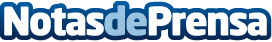 Pequeñas marcas españolas se han convertido gracias al desarrollo en las redes sociales en grandes potencias con interesantes facturaciones En España existen compañías que han logrado alcanzar grandes éxitos empezando desde lo más simple. Es el caso de Mr, Wonderful, Wallapop, Hawkers, Cabify y PompeiiDatos de contacto:Nota de prensa publicada en: https://www.notasdeprensa.es/pequenas-marcas-espanolas-se-han-convertido Categorias: Finanzas Moda E-Commerce Dispositivos móviles Innovación Tecnológica http://www.notasdeprensa.es